From the Events DirectorBy Kate MorrisJune Chapter Event – Agile Entry PointsOur first sold out event for the year had everyone buzzing about Agile for a breakfast session at DDLS!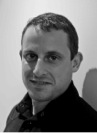 Ilan Goldstein shared with our members the key concepts of Agile methodology introducing the basics of Scrum techniques. The techniques described by Ilan could be immediately applied to any type of project and even in environments where the standard waterfall method is practiced. I am pleased to announce that for our members the event was filmed and available to view under the downloads section on the PMI Sydney Chapter Website. Ilan will also be re-running his popular Agile Entry Points Meetup session on Wednesday 25th July if you would like another chance to catch it.  Go to http://www.meetup.com/Sydney-Project-Managers/ for more information and registration details.July Chapter Event – Successfully Managing SponsorsBob McGannon shared his insights into the world of managing Sponsors – something we can all relate to. A very engaging and entertaining session held at UTS with 75 attendees, we all got to laugh at the perils of managing tricky sponsors and garnering face time with them to discuss your project. Bob discussed techniques on how to recover a strained sponsor relationship and challenging us all to look at our own relationship with our sponsors and what we as leaders can do to make for a more harmonious partnership going forward.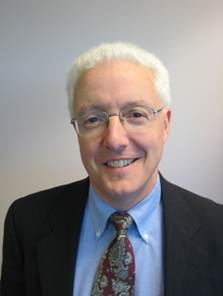 Bob’s slide presentation is available under the downloads section of our PMI Sydney website. Registration & cancellation We aim to present informative and relevant speakers at our Chapter events, so it’s no surprise to know our events usually reach capacity very quickly. Members are encouraged to register for events early to avoid disappointment. At the same time, we highly appreciate a courtesy email notifying us of cancellations well ahead of the event date. The requirements we receive from our venue organizers include firming the numbers a few days before the event. This will give those on the waiting list an opportunity to attend and ensure every seat is filled, maximising members’ exposure and minimizing waste.  If in doubt regarding availability at and event please email me at events@pmisydney.org and I will do my best to accommodate your request.PDUs Remember, you are entitled to claim 1 PDU for every PMI event you attend